 КОНТРОЛЬНО - СЧЕТНАЯ ПАЛАТА МУНИЦИПАЛЬНОГО ОБРАЗОВАНИЯ«АХТУБИНСКИЙ МУНИЦИПАЛЬНЫЙ РАЙОН АСТРАХАНСКОЙ ОБЛАСТИ»Волгоградская ул., д.141,г. Ахтубинск, Астраханская область, 416500 Тел./факс (8-85141) 4-04-24 /, (8-85141) 4-04-15 ОКПО 78317643, ОГРН 1063022000282, ИНН/КПП 3001040259/300101001АКТ №9по результатам проведения контрольного мероприятия по теме:«Проверка законности и результативности использования средств бюджета, выделенных в 2022 году и истекший период 2023 года на реализацию муниципальных программ муниципального образования «Ахтубинский муниципальный район Астраханской области» соблюдения установленного порядка управления и распоряжения муниципальным имуществом, с аудитом эффективности проведения закупок»г. Ахтубинск                                                                                                     «11» августа 2023г.На основании п.4.4. Плана работы на 2023 год, распоряжения от 11.07.2023 №11-р нами, председателем Контрольно-счетной палаты муниципального образования «Ахтубинский муниципальный район Астраханской области» Журавлевой Юлией Юрьевной и главным инспектором Шевелевой Валентиной Сергеевной, проведено контрольное мероприятие в отношении Муниципального казённого учреждения культуры «Межпоселенческая центральная библиотека» муниципального образования «Ахтубинский район» (далее по тексту – МКУК «МЦБ», Учреждение).Цель мероприятия: проверка законности и результативности использования средств бюджета, выделенных в 2022 году и за истекший период 2023 года на реализацию муниципальных программ МО «Ахтубинский муниципальный район Астраханской области», соблюдения установленного порядка управления и распоряжения муниципальным имуществом, с проведением аудита эффективности при проведении закупок.Юридический адрес: 416500, Астраханская обл., г.Ахтубинск, ул. Волгоградская, д. 71Руководитель: директор – Горемыкина Наталья Геннадьевна.Проверяемый период деятельности: с 01.01.2022г. по 30.06.2023г.Срок проведения проверки: с 14.07.2023 г. по 11.08.2023 г.Метод проверки: выездная, выборочная.Проверка проведена с предварительным Уведомлением объекта контроля от 11.07.2023 №112.Учредитель учреждения: Управление культуры и кинофикации администрации муниципального образования «Ахтубинский район».К проверке были представлены следующие документы: - Устав МКУК «МЦБ», утверждённый приказом Управления культуры и кинофикации администрации МО «Ахтубинский район» от 23.12.2021 №75.- Свидетельство о постановке на учёт Российской организации в налоговом органе по месту ее нахождения от 28.01.2008 г.- Выписка из Единого государственного реестра юридических лиц от 18.07.2023 №ЮЭ9965-23-101285779.- Приказ от 23.12.2021 №75 «Об изменении типа муниципального бюджетного учреждения культуры «Межпоселенческая Центральная библиотека» МО «Ахтубинский район» в целях создания муниципального казённого учреждения культуры «Межпоселенческая Центральная библиотека» МО «Ахтубинский район».- Положение о платных услугах Муниципального казенного учреждения культуры «Межпоселенческая Центральная библиотека» МО «Ахтубинский район», утвержденное приказом МКУК «МЦБ» от 31.03.2022 №34/п.- Учетная политика для целей бюджетного учёта, утверждённая приказом МКУ «Централизованной бухгалтерии управления культуры и кинофикации» от 30.12.2021 №55.- Учетная политика для целей бюджетного учёта, утверждённая приказом МКУ «Централизованной бухгалтерии управления культуры и кинофикации» от 30.12.2022 №65.- Порядок составления, утверждения и ведения бюджетных смет муниципальных учреждений культуры, подведомственных управлению культуры и кинофикации администрации МО «Ахтубинский район», утвержденный приказом Управления культуры и кинофикации администрации МО «Ахтубинский район» от 31.12.2020 №81.- Положение о ведении кассовых операций, утвержденное Приказом Управления культуры и кинофикации администрации МО «Ахтубинский район» от 31.12.2021 №90. - Договор о закреплении муниципального имущества на праве оперативного управления за муниципальным учреждением от 17.06.2008 №79.- Договор на право безвозмездного пользования объектом нежилого муниципального фонда, находящегося в собственности МО «Ахтубинский район» от 15.06.2022 г. (Астраханская область, Ахтубинский район, с. Покровка, ул. Школьная, д.9).- Договор на право безвозмездного пользования объектом нежилого муниципального фонда, находящегося в собственности МО «Ахтубинский район» от 14.06.2022 г. (Астраханская область, Ахтубинский район, с. Садовое, ул. Набережная, д.154А).- Договор на право безвозмездного пользования объектом нежилого муниципального фонда, находящегося в собственности МО «Ахтубинский район» от 15.06.2022 г. (Астраханская область, Ахтубинский район, с.Болхуны, ул. Московская, д.21).- Договор на право безвозмездного пользования объектом нежилого муниципального фонда, находящегося в собственности МО «Ахтубинский район» от 14.06.2022 г. (Астраханская область, Ахтубинский район, с.Сокрутовка, ул. Дзержинского, д.1А).- Договор на право безвозмездного пользования объектом нежилого муниципального фонда, находящегося в собственности МО «Ахтубинский район» от 15.06.2022 г. (Астраханская область, Ахтубинский район, с.Батаевка, ул. Школьная, д.1).- Договор на право безвозмездного пользования объектом нежилого муниципального фонда, находящегося в собственности МО «Ахтубинский район» от 15.06.2022 г. (Астраханская область, Ахтубинский район, с.Успенка, ул. Школьная, д.15).- Приказ Управления культуры и кинофикации администрации МО «Ахтубинский район» от 04.12.2017 №79-к «О приеме работника на работу» (директор, Горемыкина Н.Г.).- Трудовой договор от 0412.2017 №19/17 с директором муниципального бюджетного учреждения «Межпоселенческая Центральная библиотека».- Бюджетная смета на 2022 финансовый год (на 2022 финансовый год и плановый период 2023 и 2024 годов), утверждённая 24.01.2022г.- Бюджетная смета на 2023 финансовый год (на 2023 финансовый год и плановый период 2024 и 2025 годов), утверждённая 26.12.2022г.- Изменение показателей бюджетной сметы и обоснования (расчёты) плановых сметных показателей бюджетных смет на 2022 год, на 2023г.- Коллективный договор на 2020-2022 гг., зарегистрированный в ГКУАО «Центр социальной поддержки населения Ахтубинского района» от 25.12.2019 №22;- Годовая бюджетная отчётность за 2022г.- Нормативные, локальные акты, регулирующие вопросы оплаты труда установления стимулирующих и компенсационных выплат.- Главная книга за 2022г.- Оборотно - сальдовые ведомости за 2022г., январь– июнь 2023г.- Оборотно - сальдовые ведомости по счетам бухгалтерского учёта: 101.00, 105.00, 106.00, 206.00, 302.00, 303.00 за 2022г., январь - июнь 2023г.- Оборотно - сальдовые ведомости по забалансовым счетам 01, 02, 03, 21 за 2022г., январь - июнь 2023 года.- Регистры бухгалтерского учета с первичными учетными документами за 2022 год, январь-июнь 2023г.:Журнал операций по счету «Касса»;Журнал операций с безналичными денежными средствами;Журнал операций расчетов с поставщиками и подрядчиками;Журнал операций расчетов с дебиторами по доходам;Журнал операций расчетов по оплате труда;Журнал операций по выбытию и перемещению нефинансовых активов.- Кассовая книга за 2022 год, январь-июнь 2023г.- Инвентаризационные описи (сличительные ведомости) по объектам нефинансовых активов и финансовых обязательств за 2022 гг.- Контракты, договоры, соглашения.- Приказы.Перечень законодательных и других нормативных правовых актов:- Бюджетный кодекс Российской Федерации (далее - БК РФ).- Федеральный закон от 06.12.2011 №402-ФЗ «О бухгалтерском учете» (далее – ФЗ №402 - ФЗ).- Федеральный закон от 12.01.1996 №7-ФЗ «О некоммерческих организациях» (далее – ФЗ №7-ФЗ).- Федеральный закон от 06.10.2003 № 131-ФЗ «Об общих принципах организации местного самоуправления в Российской Федерации» (далее - ФЗ № 131-ФЗ).- Гражданский кодекс Российской Федерации от 30.11.1994 №51-ФЗ (далее - ГК РФ).- Приказ Минфина России от 14.02.2018 №26н «Об Общих требованиях к порядку составления, утверждения и ведения бюджетных смет казенных учреждений» (далее – Порядок №26н).- Приказ Минфина России от 01.12.2010 №157н «Об утверждении Единого плана счетов бухгалтерского учета для органов государственной власти, органов местного самоуправления, государственных (муниципальных) учреждений и Инструкции по его применению» (далее – Инструкция №157н).- Приказ Минфина России от 06.12.2010 №162н «Об утверждении Плана счетов бюджетного учета и Инструкции по его применению» (далее – Инструкция №162н).- Приказ Минфина России от 30.03.2015 №52н «Об утверждении форм первичных учетных документов и регистров бухгалтерского учета, применяемых органами государственной власти (государственными органами), органами местного самоуправления, органами управления государственными внебюджетными фондами, государственными (муниципальными) учреждениями, и Методических указаний по их применению» (далее - Приказ №52н).- Приказ Минфина России от 06.06.2019 №85н «О Порядке формирования и применения кодов бюджетной классификации Российской Федерации, их структуре и принципах назначения», (далее – Порядок №85н).- Приказ Минфина России от 24.05.2022 №82н «О Порядке формирования и применения кодов бюджетной классификации Российской Федерации, их структуре и принципах назначения», с 01.01.2023г. (далее – Порядок №82н)- Приказа Минфина России от 21.07.2011 №86н «Об утверждении порядка предоставления информации государственным (муниципальным) учреждением, её размещения на официальном сайте в сети Интернет и ведения указанного сайта» (далее - Порядок №86н).- Приказ Минфина России от 29.11.2017 №209н «Об утверждении Порядка применения классификации операций сектора государственного управления» (далее - Порядок №209н).- Указание Банка России от 11.03.2014 № 3210-У «О порядке ведения кассовых операций юридическими лицами и упрощенном порядке ведения кассовых операций индивидуальными предпринимателями и субъектами малого предпринимательства» (далее - Указания №3210-У).- Приказ Минфина России от 28.12.2010 №191н «Об утверждении Инструкции о порядке составления и представления годовой, квартальной и месячной отчетности об исполнении бюджетов бюджетной системы Российской Федерации» (далее – Инструкция №191н).- Методические указания по инвентаризации имущества и финансовых обязательств, утвержденные приказом Минфина РФ от 13.06.1995 №49 (далее – Методические указания №49).- Трудовой кодекс Российской Федерации от 30.12.2001 №197-ФЗ (далее – ТК РФ).- Приказ Минфина России от 31.12.2016 №257н «Об утверждении федерального стандарта бухгалтерского учета для организаций государственного сектора "Основные средства» (далее - СГС «Основные средства»).- Приказ Минфина России от 30.12.2017 №274н «Об утверждении федерального стандарта бухгалтерского учета для организаций государственного сектора «Учетная политика, оценочные значения и ошибки» (далее - СГС «Учетная политика, оценочные значения и ошибки»).- Приказ Минфина России от 31.12.2016 №256н «Об утверждении федерального стандарта бухгалтерского учета для организаций государственного сектора «Концептуальные основы бухгалтерского учета и отчетности организаций государственного сектора» (далее - СГС «Концептуальные основы бухгалтерского учета и отчетности государственного сектора»).- Приказ Минфина России от 31.12.2016 №258н «Об утверждении федерального стандарта бухгалтерского учета для организаций государственного сектора «Аренда» (далее - СГС «Аренда»).- Приказ Минфина России от 31.12.2016 №259н «Об утверждении федерального стандарта бухгалтерского учета для организаций государственного сектора «Обесценение активов» (далее - СГС «Обесценение активов»).- Федеральный закон от 05.04.2013 №44-ФЗ «О контрактной системе в сфере закупок товаров, работ, услуг для обеспечения государственных и муниципальных нужд» (далее – ФЗ №44-ФЗ).Ответственными должностными лицами в проверяемом периоде являлись:- Директор МКУК «МЦБ» - Горемыкина Наталья Геннадьевна, приказ Управления культуры и кинофикации от 04.12.2017 №79-к «О приеме работника на работу»;- Директор-главный бухгалтер МКУ «Централизованная бухгалтерия управления культуры и кинофикации» – Книжникова Татьяна Павловна, договор бухгалтерского обслуживания от10.01.2022 №12.Проверкой установлено:Общие сведенияВ соответствии с пунктом 19 статьи 15 ФЗ № 131-ФЗ к вопросам местного значения относится организация библиотечного обслуживания населения межпоселенческими библиотеками, комплектование и обеспечение сохранности их библиотечных фондов.Для выполнения указанных полномочий Решением Совета МО «Ахтубинский район» от 27.12.2007 №92 было создано муниципальное учреждение культуры «Межпоселенческая центральная библиотека». Организационно-правовая форма учреждения - Муниципальное казенное учреждение культуры «Межпоселенческая Центральная библиотека» (сокращённое наименование -МКУК «МЦБ»).ИНН 3001041848 КПП 300101001 ОГРН 1083022000060.Учреждение осуществляет свою деятельность на основании Устава МКУК «МЦБ», утверждённого Приказом Управления культуры и кинофикации администрации МО «Ахтубинский район» от 23.12.2021 №75 (далее - Устав).В своей деятельности Учреждение руководствуется Конституцией РФ, ГК РФ, ФЗ №131-ФЗ, ФЗ-№7-ФЗ и иными нормативными правовыми актами РФ, решениями федеральных органов государственной власти, органов государственной власти Астраханской области и органов местного самоуправления МО «Ахтубинский район» и Уставом.Контрольно-счетная палата обращает внимание, что полное наименование Учреждения в Уставе не соответствует полному наименованию в Выписке из единого государственного реестра юридических лиц. В Уставе тип учреждения указан «казённое», в Выписке ЕГРЮЛ «казенное», (1 факт).КСП МО «Ахтубинский район» рекомендует внести изменения в сведения о ЮЛ, содержащиеся в ЕГРЮЛ, в отношении полного наименования Учреждения. В соответствии с п.1.1. Устава МКУК «МЦБ» является некоммерческой организацией, созданной на основании Решения Совета муниципального образования «Ахтубинский район» от 27.12.2007 №92.Учредителем МКУК «МЦБ» является управление культуры и кинофикации администрации Муниципального образования «Ахтубинский район».Согласно п.2.3 Устава для достижения целей Учреждение осуществляет следующие основные виды деятельности: бесплатное предоставление пользователям учреждения информации о составе библиотечных фондов через систему каталогов и другие формы библиотечного информирования;бесплатное оказание консультативной помощи в поиске и выборе источников информации;бесплатная выдача во временное пользование документов из библиотечных фондов, согласно «правилам пользования библиотекой»;организация центров правовой и муниципальной информации, экологической информации, центров чтения, медиатек и др.;организация любительских клубов и объединений по интересам;организация вечеров, встреч, конференций, лекций, фестивалей, конкурсов и иных культурных акций.Помимо основной деятельности учреждение может осуществлять платные услуги, не противоречащие законодательству Российской Федерации:формирование и обработка библиотечных фондов;создание справочно-поискового аппарата на традиционных и электронных носителях; библиографических и полнотекстовых баз данных;организация библиотечного, информационного, справочно-библиографического обслуживания пользователей учреждения;методическое обеспечение развития подразделений учреждения, предоставляющих услуги пользователям;компьютеризация и информатизация библиотечных процессов;мониторинг потребностей пользователей.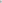 Согласно п.2.4 Устава Учреждение может осуществлять иную, приносящую доход деятельность, лишь постольку, поскольку это служит достижению целей, для которых оно создано.К приносящей доход деятельности учреждения относятся:плата за учетную документацию (стоимость формуляра);работа в сети «Интернет»;сканирование;набор и редактирование текста на русском языке (по правилам ГОСТа);печать черно-белая односторонняя (формат А4, АЗ);запись информации на носитель;подбор литературы по теме;выполнение сложных тематических справок;услуги «Ночного абонемента»;платный абонемент «Мой любимый роман»;платный абонемент «Учебный»;просмотр журнала мод;снятие выкройки из журнала мод;ксерокопирование;самостоятельная работа с прикладными программами (Word, Paint и т.п.);компьютерный набор текста (иностранный язык, формулы);печать цветная односторонняя (формат А4, АЗ);печать фотографий (глянцевая, матовая бумага);брошюрование (переплет пластиковой пружиной + обложка);ламинирование (формат А4);оформление презентации (до 15 слайдов с подбором литературы);разработка (составление) рефератов (подбор литературы; набор и редактирование текста (по правилам ГОСТа), печать, оформление реферата, срочность);изготовление грамот, благодарственных писем;печать визиток (без ламинирования, с ламинированием);изготовление буклетов;художественное оформление фотографий;изготовление флаеров, календарей;услуги электронной почты;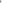 создание собственного электронного ящика, создание учёной записи на сайте;сдача помещений в аренду;иная, не запрещенная законом деятельность.В соответствии с Выпиской из ЕГРЮЛ от 18.07.2023 №ЮЭ9965-23-101285779 Учреждение осуществляет основной вид деятельности - 91.01 «Деятельность библиотек и архивов». Дополнительные виды деятельности отсутствуют.В Учреждении отсутствует деятельность, подлежащая лицензированию.Согласно п. 2.5. Устава деятельность, приносящая доходы, осуществляется на основании Положения о предоставлении платных услуг муниципальными учреждениями культуры Ахтубинского района. Положение о платных услугах утверждено приказом МКУК «МЦБ» от 31.03.2022 №34/п.Согласно п. 4.2. Устава Учредитель назначает и освобождает от должности директора учреждения, заключает трудовой договор с директором учреждения. Приказом Управления культура и кинофикации администрации МО «Ахтубинский район» от 04.12.2017 №79-к на должность директора МКУК «МЦБ» назначена Горемыкина Н.Г., что соответствует п.4.2 Устава.Учетная политикаСогласно п.8 СГС «Учетная политика, оценочные значения и ошибки», в случае передачи руководителем учреждения ведения бухгалтерского учета и (или) составления бухгалтерской (финансовой) отчетности централизованной бухгалтерии, особенности организации ведения бухгалтерского учета и (или) составления бухгалтерской (финансовой) отчетности устанавливаются договором (соглашением) с учетом положений СГС «Учетная политика, оценочные значения и ошибки», иных нормативных правовых актов, регулирующих ведение бухгалтерского учета и составление бухгалтерской (финансовой) отчетности.В пункте 14 СГС «Концептуальные основы бухгалтерского учета и отчетности государственного сектора» указано, что если полномочия по ведению бухгалтерского учета и (или) составлению бухгалтерской (финансовой) отчетности переданы другому учреждению (централизованной бухгалтерии), то совокупность способов ведения централизованной бухгалтерией бухгалтерского учёта субъектов учёта составляет единую учетную политику при централизации учёта.К проверке представлена Учетная политика для целей бюджетного учёта, утверждённая приказами «Централизованной бухгалтерии управления культуры и кинофикации администрации МО «Ахтубинский район» от 30.12.2021 №55, от 30.12.2022 №65 (далее – Учетная политика).Согласно п.9 СГС «Учетная политика, оценочные значения и ошибки» Учреждение публикует основные положения учетной политики на своём официальном сайте путём размещения копий документов учётной политики. В нарушение п. 9 СГС «Учетная политика, оценочные значения и ошибки» основные положения Учетной политики на официальном сайте https://centrlib.ru/ не размещены, (1 факт). В перечне нормативных документов, использованных для создания Учетной политики, утвержденной Приказом Управления культуры и кинофикации от 30.12.2022 № 65, имеется ссылка на устаревший нормативный документ: Приказ Минфина России от 06.06.2019 № 85н «О Порядке формирования и применения кодов бюджетной классификации Российской Федерации, их структуре и принципах назначения», документ утратил силу с 01.01.2023 г., (1 факт). КСП МО «Ахтубинский район» рекомендует:- разместить на официальном сайте основные положения Учетной политики;- внести изменения в Учетную политику в соответствии с действующим законодательством.3. Проверка соблюдения установленного порядка управления и распоряжения муниципальным имуществомВ ходе выборочной проверки проанализированы документы по организации учёта и использованию муниципального имущества. В соответствии с Уставом и во исполнение ФЗ №7-ФЗ имущество закрепляется за Учреждением на праве оперативного управления.Согласно п. 3.1. Устава имущество Учреждения находится в собственности администрации МО «Ахтубинский район» и закрепляется за Учреждением на праве оперативного управления на основании договора от 17.06.2008 № 79 (далее - Договор №79).3.1. При выборочной проверке имущества, закрепленного за МКУК «МЦБ» на праве оперативного управления установлено следующее:3.1.1. В соответствии с п. 1.ст. 131 ГР РФ право собственности и другие вещные права на недвижимые вещи, ограничения этих прав, их возникновение, переход и прекращение подлежат государственной регистрации в едином государственном реестре органами, осуществляющими государственную регистрацию прав на недвижимость и сделок с ней. Регистрации подлежат: право собственности, право хозяйственного ведения, право оперативного управления, право пожизненного наследуемого владения, право постоянного пользования, ипотека, сервитуты, а также иные права в случаях, предусмотренных настоящим Кодексом и иными законами.Решением Совета МО «Ахтубинский район» от 28.05.2015 №89 (в ред. от 15.10.2015 №128) утверждено Положение о порядке владения, пользования и распоряжения имуществом муниципального образования «Ахтубинский район», определяющее компетенцию и порядок реализации правомочий собственника органами местного самоуправления МО «Ахтубинский район» в сфере управления и распоряжения имуществом, находящимся в собственности МО «Ахтубинский район» (далее – Положение №89).Согласно п. 3.6.1. Положения №89 государственная регистрация права оперативного управления на переданное недвижимое имущество осуществляется муниципальным предприятием самостоятельно за счёт собственных средств.Согласно представленной к проверке оборотно-сальдовой ведомости по счету 101.00 «Основные средства» по состоянию на 01.07.2023 года на субсчете 101.12 «Нежилые помещения - недвижимое имущество учреждения» числится имущество с балансовой стоимостью 2002043,35 руб.:Таблица № 1 (руб.)Контрольно-счетной палатой был направлен запрос от 28.07.2023 №137 в адрес Управления имущественных и земельных отношений администрации МО «Ахтубинский район» о представлении выписок из ЕГРН на вышеуказанное имущество.Согласно представленной к проверке Выписки из ЕГРН от 20.01.2023г. на нежилое помещение – библиотеку на 1-ом эт. жил. дома по ул. Волгоградской д.71, пл. 562.8 кв. м., с кадастровым номером 30:01:150203:689 правообладателем является МБУК «Межпоселенческая Центральная библиотека МО «Ахтубинский район»» с зарегистрированным правом оперативного управления от 16.04.2023№ 30-30-02/035/2012-73.Управлением имущественных и земельных отношений администрации МО «Ахтубинский район» 31.07.2023 года (вх. №156) представлены Выписки из ЕГРН, согласно которым правообладателями имущества является Администрация МО «Ахтубинский район»:библиотека по адресу: с. Капустин Яр, ул. Лесная, 37, кадастровый номер 30:01:050302:3253; библиотека по адресу: с. Золотуха, ул. Советская, д.1, кадастровый номер 30:01:040201:980; библиотека по адресу: с. Капустин Яр, ул. Советская, 141, кадастровый номер 30:01:050302:2961;библиотека по адресу: Астраханская обл., Ахтубинский р-он, с. Пологое Займище, ул. 60 лет СССР, 19, кадастровый номер 30:01:080301:1258.В нарушение п. 1.ст. 131 ГР РФ, п. 3.6.1. Положения №89 по состоянию на 01.07.2023г. право оперативного управления на вышеуказанное имущество, балансовой стоимостью 928942,35 руб., МКУК «МЦБ» не зарегистрировано.Статьями 296, 298 ГК РФ, определяющими права и обязанности собственника и учреждения в отношении имущества, находящегося в оперативном управлении, не предусмотрено сохранение обязанности собственника по содержанию переданного в оперативное управление имущества, поэтому собственник, передав во владение имущество на данном ограниченном вещном праве, возлагает на него и обязанности по его содержанию.В соответствии с 3.6.2. Положения № 89 Учреждение осуществляет капитальный и текущий ремонт имущества, закрепленного на праве оперативного управления, за счет средств районного бюджета согласно смете, утвержденной в установленном порядке, а также за счет собственных доходов учреждения.Таким образом, обладатели права оперативного управления с момента его возникновения обязаны нести расходы на содержание имущества.Учитывая, что право оперативного управления у МКУК «МЦБ» по состоянию на 01.07.2023года не зарегистрировано, то расходы на содержание вышеуказанного имущества, в том числе расходы по коммунальным платежам, произведённые Учреждением за 2022 год и проверяемый период 2023 года неправомерны. Контрольно-счетной палатой при выборочной проверке произведенных Учреждением фактических расходов за 2022 год и по состоянию на 01.07.2023 года согласно журналам операций № 2 с безналичными средствами за 2022 год и за январь-июнь 2023 года, представленным к проверке, установлены неправомерные расходы в сумме 128401,99 руб., (29 фактов):Таблица № 2 (руб.)В соответствии с п. 333 Инструкции 157н имущество, которым по решению собственника (учредителя) пользуются без закрепления права оперативного управления при выполнении возложенных на учреждение функций (полномочий) должно учитываться на забалансовом счёте 01 «Имущество, полученное в пользование» до момента регистрации Учреждением права оперативного управления на имущество.Согласно п. 36 Инструкции 157н принятие к учёту и выбытие из учёта объектов недвижимого имущества, права на которые подлежат в соответствии с законодательством Российской Федерации государственной регистрации, осуществляется на основании первичных учётных документов с обязательным приложением документов, подтверждающих государственную регистрацию права или сделку.В нарушение п. п. 36, 333 Инструкции № 157н учёт объектов недвижимости – зданий сельских библиотек, право на которые в установленном законодательством порядке не зарегистрировано, - привёл к завышению данных по счёту 101 12 «Нежилые помещения - недвижимое имущество учреждения» на сумму 928942,35 руб., 104.12 «Амортизация недвижимого имущества учреждения» в сумме 928942,35 руб. и занижению данных по счёту 01 «Имущество, полученное в пользование» в сумме 928942,35 руб. на 01.07.2023 года (12 фактов). Из всего вышесказанного следует, что принятие к учёту объектов недвижимого имущества, не зарегистрированных в порядке, установленном законодательством РФ, как объекты основных средств, влекут нарушение положений Инструкции № 157н, правил ведения бухгалтерского учёта и искажение показателей отчётности. В КСП МО «Ахтубинский район» в период проверки Учреждением представлены:1) объяснительная записка от 02.08.2023 №284 (вх. от 02.08.2023 №162), согласно которой «вышеуказанные здания были приняты на учет в 2014 году на основании дополнительных соглашений к договору от 17.06.2008 №79 о закреплении муниципального имущества на праве оперативного управления за муниципальным имуществом»; 2) Сведения об изменении валюты баланса (ф.0503173) на 01.08.2023 г. об изменении показателей баланса на конец отчётного периода 2022 года с кодом причины 03 (исправление ошибок прошлых лет):- стр. 010 баланса «основные средства (балансовая стоимость, 010100000)» (-928942,35) рублей;- стр. 020 баланса «уменьшение стоимости основных средств, всего» (-928942,35) рублей;- стр. 021 баланса «амортизация основных средств» (-928942,35) рублей;-стр. 010 раздела 3 «изменение по забалансовым счетам» «имущество, полученное в пользование (счет 01)» (+928942,35) рублей.Контрольно-счетная палата рекомендует:Зарегистрировать право оперативного управления на вышеуказанное муниципальное имущество в соответствии с действующим законодательством;2. Не производить расходы по содержанию имущества, в том числе расходы по коммунальным платежам до момента регистрации права оперативного управления в соответствии с действующим законодательством.3.1.2. На основании Распоряжения Администрации МО «Ахтубинский район» от 27.02.2023 №86-р «О прекращении права оперативного управления на недвижимое имущество МО «Ахтубинский район» МКУК «МЦБ» прекратило право оперативного управления на недвижимое имущество - нежилое здание с кадастровым номером 30:01:070202:1102, общей площадью 265,2 кв.м., расположенное по адресу: Астраханская область, Ахтубинский район, село Ново-Николаевка, ул. Спортивная, д. 17 в связи с передачей в имущество муниципальной казны МО «Ахтубинский район (акт № 00000002 о приеме-передаче объектов нефинансовых активов от 27.03.2023г. на сумму 7247,10 руб.). К проверке представлена оборотно-сальдовая ведомость за январь-июнь 2023 года, подтверждающая списание с бухгалтерского учета МКУК «МЦБ» нежилого здания на сумму 7247,10 руб. Нарушения не установлены.3.2. Операции по учету имущества, полученного МКУК «МЦБ» безвозмездно, за проверяемый период проверены выборочно.3.2.1. В соответствии с п.3.8. Положения №89 Учреждению на основании Распоряжений Главы МО «Ахтубинский район» «О передаче в безвозмездное пользование муниципального имущества МО «Ахтубинский район» от 14.06.2022 №265-р, №266-р, от 15.06.2022 №269-р, №270-р, 271-р, 272-р МКУК «Межпоселенческая Центральная библиотека» МО «Ахтубинский район» в безвозмездное пользование передано имущество для размещения детский и сельских библиотек:1. Нежилое помещение, общей площадью 24,0 кв.м, расположенное по адресу: Астраханская область, Ахтубинский район, с. Садовое, ул. Набережная, 154А;2. Нежилое помещение, общей площадью 24,3 кв.м, расположенное по адресу: Астраханская область, Ахтубинский район, с. Сокрутовка, ул. Дзержинского, 1А;3. Нежилое помещение, общей площадью 51,5 кв.м, расположенное по адресу: Астраханская область, Ахтубинский район, с. Покровка, ул. Школьная, 9;4. Нежилое помещение, общей площадью 62,0 кв.м, расположенное по адресу: Астраханская область, Ахтубинский район, с. Батаевка, ул. Школьная, 1;5. Нежилое помещение, общей площадью 50,0 кв.м, расположенное по адресу: Астраханская область, Ахтубинский район, с. Успенка, ул. Школьная, 15;6. Нежилое помещение, общей площадью 131,7 кв.м, расположенное по адресу: Астраханская область, Ахтубинский район, с. Болхуны, ул. Московская, 21;МКУК «МЦБ» заключены договора на право безвозмездного пользования объектом нежилого муниципального фонда, находящегося в собственности МО «Ахтубинский район», в которых сторонами договоров выступали: «Ссудодатель» - МКУК «Центр народной культуры» МО «Ахтубинский район», Администрация МО «Сокрутовский сельсовет», МКОУ «Батаевская ООШ МО «Ахтубинский район»», МКОУ «Успенская ООШ МО «Ахтубинский район»», МКДОУ «Болхунский детский сад МО «Ахтубинский район»» и «Ссудополучатель» - МКУК «Межпоселенческая Центральная библиотека» МО «Ахтубинский район». Предметом договоров на право безвозмездного пользования объектом нежилого муниципального фонда, находящегося в собственности МО «Ахтубинский район» являлось вышеуказанное недвижимое имущество для размещения детских и сельских библиотек:- Договор от 14.06.2022г. со сроком действия с 11.05.2022г. по 09.05.2023г. (2 договора);- Договор от 15.06.2022г. со сроком действия с 11.05.2022г. по 09.05.2023г. (4 договора).Вышеуказанные договора на право безвозмездного пользования объектом нежилого муниципального фонда, находящегося в собственности МО «Ахтубинский район» согласованы с собственником имущества – Управлением имущественных и земельных отношений Администрации МО «Ахтубинский район», что соответствует требованиям п.3-4 ст.298 ГК РФ.3.2.2. В соответствии с п. 10 ФЗ № 402-ФЗ данные, содержащиеся в первичных учётных документах, подлежат своевременной регистрации и накоплению в регистрах бухгалтерского учёта.На основании Распоряжений Агентства по управлению государственным имуществом Астраханской области (от 05.05.2021 №483, от 11.04.2022 №368) Администрацией МО «Ахтубинский район» безвозмездно получен библиотечный фонд в муниципальную собственность МО «Ахтубинский район» на сумму 1083191,84 руб.:- Распоряжение Администрации МО «Ахтубинский район» от 30.07.2021 №399-р на сумму 1053605,04 руб.;- Распоряжение Администрации МО «Ахтубинский район» от 17.05.2022 № 200-р на сумму 29586,80 руб.Администрацией МО «Ахтубинскийц район» на основании актов о приеме-передаче объектов нефинансовых активов от 28.03.2022 №0000-000005, от 17.05.2022 №0000-000014 в МКУК «МЦБ» безвозмездно передан библиотечный фонд на сумму 951491,21 руб. в количестве 789 штук.В нарушение п. 10 ФЗ № 402-ФЗ в журнале-операций №7 по выбытию и перемещению нефинансовых активов за 2022 год, представленном к проверке, бухгалтерские операции по поступлению безвозмездного имущества по акту о приеме-передаче объектов нефинансовых активов от 17.05.2022 №0000-000014 на сумму 29586,80 рублей проведены 27.07.2022г. (книги 54 шт. безвозмездно по распоряжению Администрации МО «Ахтубинский район» от 17.05.2022 № 200-р).КСП МО «Ахтубинский район» рекомендует своевременно принимать к бухгалтерскому учёту первичные учётные документы для регистрации содержащихся в них данных в регистрах бухгалтерского учёта.4. Проверка соблюдения порядка составления, утверждения, ведения и исполнения бюджетных смет4.1. В соответствии с положениями статьи 6 БК РФ государственным казённым учреждением является государственное учреждение, осуществляющее оказание государственных услуг, выполнение работ и (или) исполнение государственных функций в целях обеспечения реализации предусмотренных законодательством Российской Федерации полномочий органов государственной власти (государственных органов), финансовое обеспечение деятельности которого осуществляется за счёт средств соответствующего бюджета на основании бюджетной сметы, устанавливающей лимиты бюджетных обязательств (далее - казённое учреждение).Согласно п.1 ст.161 БК РФ казённое учреждение находится в ведении органа государственной власти (государственного органа), органа местного самоуправления, осуществляющего бюджетные полномочия главного распорядителя (распорядителя) бюджетных средств, если иное не установлено законодательством Российской Федерации.В соответствии с п.2. ст.161 БК РФ финансовое обеспечение деятельности казённого учреждения осуществляется за счёт средств соответствующего бюджета бюджетной системы Российской Федерации и на основании бюджетной сметы.МКУК «МЦБ» находится в ведении Управления культуры администрации МО «Ахтубинский район», осуществляющего бюджетные полномочия главного распорядителя (распорядителя) бюджетных средств.В соответствии с положениями п.1 ст.158 БК РФ главный распорядитель бюджетных средств:- составляет, утверждает и ведёт бюджетную роспись, распределяет бюджетные ассигнования, лимиты бюджетных обязательств по подведомственным распорядителям и получателям бюджетных средств и исполняет соответствующую часть бюджета (пп.5 п.1 ст.158 БК РФ);- вносит предложения по формированию и изменению лимитов бюджетных обязательств (пп.6 п.1 ст.158 БК РФ);- определяет порядок утверждения бюджетных смет подведомственных получателей бюджетных средств, являющихся казёнными учреждениями (пп.8 п.1 ст.158 БК РФ).В соответствии с п.1 ст.221 БК РФ бюджетная смета казённого учреждения составляется, утверждается и ведётся в порядке, определённом главным распорядителем бюджетных средств (далее – ГРБС), в ведении которого находится казённое учреждение, в соответствии с общими требованиями, установленными Министерством финансов Российской Федерации и утверждёнными Приказом №26н.Приказом Управления культуры и кинофикации администрации МО «Ахтубинский район» от 31.12.2020 №81 утверждён Порядок составления, утверждения и ведения бюджетных смет муниципальных учреждений культуры, подведомственных управлению культуры и кинофикации администрации МО «Ахтубинский район», (далее – Порядок №81), что соответствует требованиям п.1 ст.221 БК РФ.В соответствии с п.2.2 Порядка №81 показатели бюджетных смет формируются в разрезе кодов классификации расходов бюджетов с детализацией по кодам подгрупп и элементов видов расходов бюджетов.В соответствии с п.2.4 Порядка №81 бюджетные сметы составляются на основании обоснований плановых сметных показателей, являющихся неотъемлемой частью сметы (в произвольной форме).В соответствии с п.3.1 Порядка №81 бюджетные сметы учреждений культуры, подведомственных управлению культуры и кинофикации администрации МО «Ахтубинский район», утверждаются руководителем учреждения или иным уполномоченным лицом, подписываются исполнителем. Согласно п.3.2. Порядка №81 бюджетные сметы утверждаются в срок не позднее десяти рабочих дней со дня доведения получателю бюджетных средств лимитов бюджетных обязательств.В соответствии с п. 3.1. Приказа Минфина России от 30.09.2008 № 104н «О Порядке доведения бюджетных ассигнований, лимитов бюджетных обязательств при организации исполнения федерального бюджета по расходам и источникам финансирования дефицита федерального бюджета и передачи бюджетных ассигнований, лимитов бюджетных обязательств при реорганизации участников бюджетного процесса федерального уровня» (далее – Порядок № 104н) главные распорядители и распорядители средств федерального бюджета осуществляют распределение бюджетных данных между находящимися в их ведении распорядителями и получателями (иными получателями) средств федерального бюджета, главные администраторы источников финансирования дефицита федерального бюджета и администраторы с полномочиями главного администратора источников финансирования дефицита федерального бюджета осуществляют распределение бюджетных ассигнований между находящимися в их ведении администраторами с полномочиями главного администратора источников финансирования дефицита федерального бюджета и администраторами источников финансирования дефицита федерального бюджета и формируют Расходные расписания по форме согласно приложению № 2 к настоящему Порядку (код формы по КФД 0531722).Расходное расписание (ф. 0531722) - это документ, который формирует ГРБС, (РБС, ГАИФДБ) и на основании которого доводит бюджетные данные (бюджетные ассигнования, лимиты бюджетных обязательств, предельные объёмы финансирования) до подведомственным ему РБС (ПБС, АИФДБ соответственно) через органы Федерального казначейства по месту обслуживания (п. 3.1 Порядка № 104н, п. 32 Приказа Минфина России от 21.12.2015 № 204н «О Порядке утверждения и доведения до главных распорядителей, распорядителей и получателей средств федерального бюджета предельного объёма оплаты денежных обязательств и о внесении изменений в некоторые приказы Министерства финансов Российской Федерации»).Расходное расписание (ф. 0531722) формируется по каждому получателю (п. 3.1 Порядка № 104н).В соответствии с п.4.1 Порядка №81 ведением бюджетных смет является внесение изменений в бюджетные сметы в пределах доведённых получателю бюджетных средств соответствующих лимитов бюджетных обязательств.Согласно п.4.5 Порядка №81 утверждение изменений в показатели сметы осуществляется в сроки, предусмотренные пунктом 3 настоящего Порядка, в случаях внесения изменений в смету, установленных абзацем вторым пункта 4.2 настоящего Порядка. 4.2. В соответствии с п.2 ст.221 БК РФ утверждённые показатели бюджетной сметы казённого учреждения должны соответствовать доведённым до него лимитам бюджетных обязательств на принятие и (или) исполнение бюджетных обязательств по обеспечению выполнения функций казённого учреждения.Согласно представленным к проверке расходным расписаниям от 24.01.2022 №800D00550024, №800D00550028 на 2022 год, финансовое обеспечение деятельности МКУК «МЦБ» на 2022 год предусмотрено в сумме 9710,41977 тыс. руб.К проверке представлена бюджетная смета на 2022 финансовый год и плановый период 2023 и 2024 годов, утверждённая директором МКУК «МЦБ» Горемыкиной Н.Г. 24.01.2022г.:- с объёмом финансирования в сумме 9710,41977 тыс. руб., что соответствует доведённым до Учреждения в установленном порядке лимитам бюджетных обязательств по расходам бюджета на принятие и (или) исполнение бюджетных обязательств;- утверждена в сроки, установленные п.3.2 Порядка №81.К проверке представлены обоснования плановых сметных показателей к бюджетной смете на 2022г., соответствующие требованиям п.2.4 Порядка №81, нарушения не установлены.В период с 01.01.2022г. по 31.12.2022г. в бюджетную смету на 2022 финансовый год и плановый период 2023 и 2024 годов вносились изменения: от 17.02.2022г., от 30.03.2022г., от 18.07.2022г., 17.10.2022г., 26.10.2022г., 02.12.2022г., 12.12.2022г., от 27.12.2022г. в результате которых лимиты бюджетных обязательств (бюджетные ассигнования) на 2022 года составили 11023,21832 тыс. руб., что соответствует сумме лимитов бюджетных обязательств (бюджетных ассигнований), отражённой в Отчёте об исполнении бюджета главного распорядителя, распорядителя, получателя бюджетных средств, главного администратора, администратора источников финансирования дефицита бюджета, главного администратора, администратора доходов бюджета (ф. 0503127), (далее – Отчет (ф. 0503127)) по состоянию на 01.01.2023г. (11023,21832 тыс. руб.) и в главной книге за 2022 год по дебету счета 501.15 «Полученные лимиты бюджетных обязательств (на текущий финансовый год)» и кредиту счета 501.13 «Лимиты бюджетных обязательств получателей бюджетных средств (на текущий финансовый год)».Информация о бюджетной смете на 2022 финансовый год и плановый период 2023 и 2024 годов и о внесении изменений в показатели бюджетной сметы на сайте www.bus.gov.ru размещена своевременно.4.3. Согласно представленных к проверке расходным расписаниям от 24.01.2022г., от 21.12.2022г. и от 23.12.2022г. на 2023 год, финансовое обеспечение деятельности МКУК «МЦБ» на 2023 год предусмотрено в сумме 10846,21334 тыс. руб.К проверке представлена бюджетная смета на 2023 финансовый год и плановый период 2024 и 2025 годов, утверждённая директором МКУК «МЦБ» Горемыкиной Н.Г. 26.12.2022г.:- с объёмом финансирования в сумме 10846,21334 тыс. руб., что соответствует доведённым до Учреждения в установленном порядке лимитам бюджетных обязательств по расходам бюджета на принятие и (или) исполнение бюджетных обязательств;- утверждена в сроки, установленные п.3.2 Порядка №81.Обоснования плановых сметных показателей к бюджетной смете на 2023г., представленные к проверке, соответствуют требованиям п.2.4 Порядка №81, нарушения не установлены.В период с 01.01.2023г. по 30.06.2023г. в бюджетную смету на 2023 финансовый год и плановый период 2024 и 2025 годов вносились изменения: от 16.01.2023г., от 13.02.2023г., от 20.02.2023г., от 30.03.2023г., от 20.04.2023г., в результате которых лимиты бюджетных обязательств (бюджетные ассигнования) по состоянию на 01.07.2023г. составили 12055,064188 тыс. руб., что соответствует сумме лимитов бюджетных обязательств (бюджетных ассигнований), отражённой в Отчёте (ф.0503127) по состоянию на 01.07.2023г. (12055,64188 тыс. руб.) и в оборотно-сальдовой ведомости за январь-июнь 2023г. по дебету счета 501.15 «Полученные лимиты бюджетных обязательств (на текущий финансовый год)» и кредиту счета 501.13 «Лимиты бюджетных обязательств получателей бюджетных средств (на текущий финансовый год)».Информация о бюджетной смете на 2023 финансовый год и плановый период 2024 и 2025 годов и о внесении изменений в показатели бюджетной сметы на сайте www.bus.gov.ru размещена своевременно.4.4 Согласно Отчёту (ф.0503127) кассовое исполнение расходов Учреждения за 2022 год составило 10971,39142 тыс. рублей или 99,53% от лимитов бюджетных обязательств.Расходы в 2022 году производились по подразделу 0801 «Культура» раздела 0800 «Культура, кинематография»:- в рамках подпрограммы «Организация библиотечного обслуживания населения межпоселенческими библиотеками, комплектование и обеспечение сохранности их библиотечных фондов» муниципальной программы «Развитие культуры и сохранение культурного наследия Ахтубинского района»;- в рамках подпрограмм: «Профилактика правонарушений и усиление борьбы с преступностью в Ахтубинском районе», «Профилактика экстремизма и терроризма в Ахтубинском районе» и «Комплексные меры противодействия злоупотреблению наркотиками, профилактика алкоголизма, заболеваний, передающихся половым путем (ЗППП), предупреждения распространения заболевания, вызываемого вирусом иммунодефицита человека (ВИЧ-инфекции)» муниципальной программы «Обеспечение общественного порядка и усиление борьбы с преступностью в Ахтубинском районе»,и представлены в таблице:Таблица №3Неисполненные назначения по лимитам бюджетных обязательств составили 51,8269 тыс. руб. Показатели бюджетной сметы исполнены на 99,53% к уточнённому плану.Наибольший удельный вес общих расходов за 2022 год занимают расходы по выплатам персоналу казённого учреждения – 86,54 %.Согласно Отчёту (ф.0503127) по состоянию на 01.07.2023 года кассовое исполнение расходов Учреждения по подразделу: 0801 «Культура» составило 5210,37338 тыс. рублей или 43,22% от лимитов бюджетных обязательств (12055,64188 тыс. рублей). В результате выборочной проверки использования Учреждением бюджетных средств установлены факты произведенных неправомерных расходов, отраженные в пп. 3.1. п. 3 Акта проверки.Контрольно-счетная палата рекомендует не допускать неправомерного и нецелевого использования бюджетных средств.5. Приносящая доход деятельность (собственные доходы учреждения). 5.1. Согласно п. 3 ст. 161 БК РФ казенное учреждение может осуществлять приносящую доходы деятельность, только если такое право предусмотрено в его учредительном документе. Доходы, полученные от указанной деятельности, поступают в соответствующий бюджет бюджетной системы Российской Федерации.В соответствии с п. 2.4. Устава Учреждение может осуществлять иную, приносящую доход деятельность, лишь постольку, поскольку это служит достижению целей, для которых оно создано.Согласно п.2.5. Устава, деятельность, приносящая доходы, осуществляется на основании Положения о платных услугах Муниципального казенного учреждения культуры «Межпоселенческая Центральная библиотека» МО «Ахтубинский район», утвержденного приказом МКУК «МЦБ» от 31.03.2022 №34/п (далее - Положения о платных услугах).Перечень видов деятельности Учреждения, не являющихся основными, определён в п.2.4 Устава и включает в себя тридцать видов деятельности.В соответствии с п. 1.4. Положения о платных услугах оказание платных услуг библиотекой не является предпринимательской деятельностью, так как средства о них расходуются на развитие Библиотеки и совершенствование библиотечного обслуживания населения.Согласно п. 2.1. Положения о платных услугах стоимость на предоставляемые платные услуги устанавливается в соответствии с действующим законодательством, на основании калькуляции (обоснования) и утверждается приказом директора.В соответствии с п. 2.3. Положения о платных услугах оплата за дополнительные платные услуги библиотеки осуществляется потребителем наличными деньгами (с выдачей пользователю квитанции установленного образца).Согласно п. 2.4. и п. 2.5. Положения о платных услугах доходы от оказания платных услуг:- в полном объёме учитывается в смете доходов и расходов МКУК «МЦБ» (п. 2.4.).- расходуются в строгом соответствии со сметой расходов (п. 2.5.).В соответствии с п. 16.1. Учетной политики в деятельности МКУК «МЦБ» используются бланки строгой отчётности (БСО) по предоставлению платных услуг населению.5.2. Согласно Отчёту (ф.0503127) информация об исполненных доходах и расходах Учреждения от приносящей доход деятельности (собственные доходы учреждения) за 2022 год и по состоянию на 01 июля 2023 года в разрезе видов доходов (расходов) представлена в таблице № 4:Таблица №4 (руб.)Согласно Отчету (ф.0503127) за 2022 год в части средств, полученных от оказания платных услуг, доходы составили 50000,00 руб., расходы исполнены в сумме 50000,00 руб. на закупку товаров, работ, услуг, в том числе на:- приобретение канцелярских товаров, кубков, комплектов кубков - 5099,00 руб.;- повышение квалификации по программе учебного курса «Контрактная система в сфере закупок для государственных и муниципальных нужд» - 5500,00 руб.;- демонтаж и монтаж приборов учёта газа в с. Капустин Яр – 6801,00 руб.; - приобретение счётчиков газа – 7700,00 руб. (2шт.);- услуги по внесению изменений в информационно-справочные системы, в связи со сменой типа учреждения – 6150,00 руб.;- услуги по актуализации сведений об объекте, оказывающем негативное воздействие на окружающую среду и получение свидетельства в электронном виде– 18750,00 руб.5.3. Согласно Отчету (ф.0503127) по состоянию на 01.07.2023 год в части средств, полученных от оказания платных услуг, доходы составили 23135,00 руб., расходы исполнены в сумме 17962,00 руб. на закупку товаров, работ, услуг, в том числе на:- приобретение комплектов кубков, медалей, канцелярских - 10162,00 руб.;- повышение квалификации по программе учебного курса «Контрактная система в сфере закупок для государственных и муниципальных нужд» - 5400,00 руб.;- приобретение бланков строгой отчетности – 2400,00 руб.При выборочной проверке по учету доходов, полученных Учреждением за 2022 год и январь-июнь 2023 года от реализации платных услуг, установлено, что доходы израсходованы в соответствии с Положением о платных услугах.6. Проверка правомерности и эффективности использования средств, направленных на оплату труда работников учреждения6.1. Оплата труда работников начислялась и выплачивалась на основании штатных расписаний, табелей учёта рабочего времени, протоколов заседания рабочей группы по распределению стимулирующей части фонда оплаты труда работников учреждения.В целях осуществления уставной деятельности, Учреждением сформировано и утверждено штатное расписание.В силу ст.129 ТК РФ заработная плата работников включает в себя должностной оклад, компенсационные и стимулирующие выплаты. Размеры окладов и выплат, а также условия их предоставления в проверяемом периоде определялись в соответствии с разработанными в Учреждении локальными нормативными актами по оплате труда (Коллективный договор 2020-2022гг., зарегистрированный в ГКУАО «Центр социальной поддержки населения Ахтубинского района» от 26.12.2019 №22, Правила внутреннего трудового распорядка, Положение о системе оплаты труда работников).В Учреждении практикуется совмещение должностей.Согласно приказа начальника управления культуры и кинофикации администрации МО «Ахтубинский район» от 29.11.2017 г. №99 осуществляются выплаты стимулирующего характера, в том числе премирование (поощрение) руководителя учреждения.По состоянию на 14.07.2023г. в Учреждении имеются вакантные должности:Таблица №5На сайте https://www.ahtubinsk.ru/rabota/ информация о вакансиях размещена.6.2. Проверка законности расходов Учреждения, направленных на оплату труда, осуществлена выборочно.Правовые основы регулирования и оплаты труда работников установлены Положением о системе оплаты труда работников МКУК «МЦБ», утверждённым приказом директора МКУК «МЦБ» от 28.12.2021 №182/п (далее - Положение).Анализ Положения показал следующее:В п. 5.3 Положения указано, что надбавка за интенсивность и высокие результаты работы, за качество выполняемых работ устанавливается к окладу (должностному окладу), ставке заработной платы в размере до 200% от оклада (должностного оклада), ставки заработной платы.В приложении №3 к Положению установлены критерии стимулирующих выплат за качество: Таблица №6Анализ приложения №3 показал, что максимальный процент стимулирующих выплат может составить 24%, что не соответствует п. 5.3 Положения. В приложении №4 к Положению установлены критерии симулирующих выплат за интенсивность. Максимальный процент выплат, согласно таблицы, составляет 125%, что не соответствует п. 5.3 Положения. В п. 5.4 Положения установлено, что персональный повышающий коэффициент к окладу (должностному окладу), ставке заработной платы устанавливается в отношении сотрудников учреждения, относящихся к критериям, определенным Указом Президента РФ от 07.05.2012 №597 «О мероприятиях по реализации государственной социальной политики» - максимальным размером не ограничивается и выплачивается в пределах средств фонда оплаты труда сотрудников учреждения.В отношении сотрудников Учреждения, не относящихся к категориям, определенным Указом Президента РФ от 07.05.2012 №597, персональный повышающий коэффициент к окладу (должностному окладу) составляет -до 3. В приложении №2 к Положению установлены критерии персонального повышающего коэффициента. Максимальный коэффициент составляет 3,1, что не соответствует п.5.4 Положения.Контрольно-счетная палата рекомендует привести Положения о системе оплаты труда работников МКУК «МЦБ» в соответствии с действующим законодательством.6.3. На основании Приказа №52н и учетной политики для учёта использования рабочего времени или регистрации различных случаев отклонений от нормального использования рабочего времени используется табель учёта использования рабочего времени (ф. 0504421). В ходе проверки нарушений не выявлено. 6.4. На основании Приказа№52н Учреждение для регистрации справочных сведений о заработной плате работника применяет карточки - справки (ф.0504417). В карточках -справках помимо общих сведений о работнике, ежемесячно отражаются суммы начисленной заработной платы по видам выплат, суммы удержаний (по видам удержаний), суммы к выдаче.В нарушение п.3 приложения №1 к Приказу №52н в предоставленных карточках -справках за 2022 год, 6 месяцев 2023 года повсеместно не заполняются сведения об образовании работников.6.5. Выплаты стимулирующего характера работникам Учреждения производились по решению руководителя Учреждения с учётом мнения рабочей группы по вопросам оплаты труда сотрудников Учреждения.В ходе проверки при начислении выплат стимулирующего характера и их размеров по замещаемым должностям нарушений не установлено.6.6. Выплаты компенсационного характера (компенсация за неиспользованный отпуск) работникам Учреждения производились по решению руководителя. В ходе проверки нарушений не выявлено. 6.7. В ходе проверки представлен Коллективный договор на 2020-2022 гг., зарегистрированный в ГКУАО «Центр социальной поддержки населения Ахтубинского района» от 25.12.2019 №22. Коллективный договор на период действия с 2023 г. по 2025 г. или дополнительное соглашения о продлении действия коллективного договора в Контрольно-счетную палату не представлены.Контрольно-счетная палата рекомендует заключить Коллективный договор на период с 2023 г. по 2025 год.6.8. К проверке Учреждением предоставлены результаты специальной оценки условий труда (СОУТ), проведённой ООО «Цент экспертизы работ по охране труда», дата внесения сведений в реестр 15.02.2019 г.По результатам проведённых СОУТ идентифицировано 35 рабочих мест, из них 35 рабочим местам присвоен 2 класс условий труда (допустимые условия труда). В ходе проверки нарушения не выявлены. 7. Проверка соблюдения требований бухгалтерского учёта, составления и представления бухгалтерской отчётностиВ проверяемом периоде бухгалтерский учёт в Учреждении организован на основании требований ФЗ №402-ФЗ, Инструкции №157н, Инструкции №162н, Порядка №209н, Приказа №52н и иных нормативно-правовых актов, регулирующих вопросы бухгалтерского учёта.Ведение бухгалтерского учета и составление отчетности в Учреждении осуществляется МКУ «Централизованная бухгалтерия управления культуры и кинофикации» в соответствии с заключённым договором бухгалтерского обслуживания от 10.01.2022 №12.В соответствии с п.1 раздела 2 «Технология обработки учетной информации» Учетной политики бухгалтерский учёт ведётся в электронном виде с применением программных продуктов: «Бухгалтерия» и «Зарплата».К проверке в электронном виде представлены журналы операций:№1 «Журнал операций по счету «Касса»»;№2 «Журнал операций с безналичными денежными средствами»;№4 «Журнал операций расчетов с поставщиками и подрядчиками»;№5 «Журнал операций расчетов с дебиторами и кредиторами»;№6 «Журнал операций расчетов по оплате труда, денежному довольствию и стипендиям»;№7 «Журнал операций по выбытию и перемещению нефинансовых активов».При проверке учёта первичных учётных документов нарушения не установлены. Бухгалтерская отчётность составляется на основании аналитического и синтетического учёта материальных ценностей, денежных средств, доходов и расходов по установленным формам, в объёме и в сроки, установленные Учредителем и Инструкцией №191н.7.1. Проверка кассовой дисциплиныКассовые операции проверены выборочным способом за 2022 и январь-июнь 2023 года. Все наличные расчеты в Учреждении отражены в журнале операций по счету «Касса» с приложением приходных и расходных кассовых документов и оформлением кассовой книги.В соответствии с Положением о ведении кассовых операций, утвержденным Приказом Управления культуры и кинофикации администрации МО «Ахтубинский район» от 31.12.2021 №90, установлен лимит остатка наличных денег:- на 2022 год в сумме 10000,00 руб., утвержден приказом директора МКУК «МЦБ» от 24.01.2022 №13-1/п; - на 2023 год в сумме 10000,00 руб., утвержден приказом директора МКУК «МЦБ» от 09.01.2023 №09/п. В ходе проверки установлено, что Учреждением не допускались случаи хранения в кассе наличных денежных средств, сверх установленного лимита.7.2. Проверка состояния расчётов с безналичными денежными средствамиПри проверке расчётов с безналичными денежными средствами установлено, что в Управлении Федерального казначейства по Астраханской области Учреждением открыты лицевые счета:- счет №03253D00550 (счет по учету расходов);- счет №04253D00550 (счет по учету доходов);- счет №05253D00550 (счет по учету средств во временном распоряжении).Бухгалтерский учет операций по движению средств на счетах осуществлялся в Журнале операций № 2 «Расчеты с безналичными денежными средствами».  Банковские операции ведутся в хронологическом порядке. Все перечисления подтверждены наличием оправдательных документов, которые соответствуют банковским выпискам и данным бухгалтерского учёта.Расходы по списанию денежных средств со счетов Учреждения производились в соответствии с данными первичных документов. На счетах и счетах-фактурах стоит виза директора на оплату.При выборочной проверке достоверности и законности банковских операций по открытым счетам нарушений не выявлено.В Балансе главного распорядителя, распорядителя, получателя бюджетных средств, главного администратора, администратора источников финансирования дефицита бюджета, главного администратора, администратора доходов бюджета (ф.0503130) (далее - Баланс (ф. 0503130) МКУК «МЦБ» отражён остаток на 01.01.2023 г. по средствам, полученным во временное распоряжение в сумме 11202,96 рублей. (счет 30401 «Расчеты по средствам, полученным во временное распоряжение»).7.3. Операции по учету основных средств и материальных запасов.7.3.1. Согласно Баланса (ф. 0503130) по состоянию на 01.01.2023г. балансовая стоимость основных средств МКУК «МЦБ» составила 18928,84067 тыс. руб., остаточная стоимость – 947,06430 тыс. руб.Согласно оборотно-сальдовой ведомости за январь-июнь 2023 года балансовая стоимость основных средств составила 18983,85703 тыс. руб., остаточная стоимость – 739,14371 тыс. руб. Более подробный анализ объектов основных средств Учреждения в разрезе счетов бухгалтерского учета представлен в Таблице № 7:Таблица №7При выборочной проверке учета основных средств и суммы начисленной амортизации, выявлен факт превышения суммы амортизационных отчислений по нежилым помещениям (счет 101.12 «Нежилые помещения - недвижимое имущество учреждения») над их балансовой стоимостью:- за 2022 год на 63,09 тыс. руб.;- по состоянию на 01.07.2023г. на 91,35 тыс. руб.,что является нарушением правил ведения бухгалтерского учета.Согласно представленной объяснительной директора-главного бухгалтера МКУ «ЦБУК» от 25.07.2023 №270 (вх. от 25.07.2023г. №151) Книжниковой Т.П.: «руководствуясь п. 333 Инструкции № 157н, с балансового учета 30.12.2022г. были списаны нежилые помещения – здания библиотек по адресам: с Пироговка, ул. Советская, 34 (74 кв.м) стоимостью 478253,50 руб. и Удачное, пер. Колхозный, д.4 (80 кв.м.) стоимостью 258134,80 руб.», о чем свидетельствует бухгалтерская справка от 30.12.2022 №0000028 на сумму 736388,30 руб.Согласно актам о приеме-передаче объектов нефинансовых активов от 30.12.2022г. № 00000001, № 00000002 вышеуказанные нежилые здания были приняты на забалансовый счет 01 «Имущество, полученное в пользование» до момента государственной регистрации прав».В соответствии с п. 51 Инструкции № 157н одновременно со списанием с балансового учета стоимости объектов основных средств вследствие их выбытия по дебету соответствующих счетов аналитического учета счетов 10400 «Амортизация», 11400 «Обесценение нефинансовых активов» подлежит списанию с балансового учета сумма накопленных амортизационных отчислений и накопленных убытков от обесценения по этим объектам.В соответствии с п. 10 Инструкции № 162н выбытие с балансового учета объектов основных средств отражается по дебету соответствующих счетов аналитического учета счетов 010400000 «Амортизация», счета 040110172 «Доходы от операций с активами» и кредиту соответствующих счетов аналитического учета счета 010100000 «Основные средства» (010111410 - 010113410, 010115410, 010132410, 010134410 - 010138410).В нарушение п. 51 Инструкции № 157н, п. 10 Инструкции № 162н Учреждением в 2022 году не были сделаны бухгалтерские проводки по уменьшению суммы накопленных амортизационных отчислений по вышеуказанным нежилым помещениям в сумме 736388,30 руб., что привело к искажению показателей бухгалтерской отчетности за 2022 год:Таблица № 8Вышеуказанный факт свидетельствует о нарушении правил ведения бухгалтерского учета и о завышении суммы амортизации основных средств, а именно нежилых помещений (счет 104.12 «Амортизация недвижимого имущества учреждения») и о занижении остаточной стоимости основных средств (счет 101.12 «Нежилые помещения - недвижимое имущество учреждения») на 736388,30 рублей за 2022 год.В КСП МО «Ахтубинский район» в период проверки Учреждением предоставлены Сведения об изменении валюты баланса (ф.0503173) на 01.08.2023 г. об изменении показателей баланса на конец отчётного периода 2022 года с кодом причины 03 (исправление ошибок прошлых лет):- стр. 020 баланса «Уменьшение стоимости основных средств, всего» (-736388,30) рублей;- стр. 021 баланса «амортизация основных средств» (-736388,30) рублей;- стр. 030 баланса «основные средства (остаточная стоимость)» (+736388,30) рублей;- стр. 190 баланса «итого по разделу 1» (+736388,30) рублей;- стр. 350 баланса «Баланс (стр. 190+340)» (+736388,30) рублей;- стр. 560 баланса «Финансовый результат (040000000) (стр.570+стр.580) (+736388,30) рублей;- стр. 570 баланса «Финансовый результат экономического субъекта) (+736388,30) рублей;- стр. 700 баланса «Баланс (стр.550+стр.560) (+736388,30) рублей.Контрольно-счетная палата рекомендует усилить контроль за правильностью отражения операций на счетах бухгалтерского учёта.Для обеспечения достоверности данных бухгалтерского учета и бухгалтерской отчетности на основании п.7 Инструкции №191н, в Учреждении перед составлением годовой бюджетной отчетности за 2022г. проводилась инвентаризация основных средств, материальных запасов и бланков строгой отчетности (приказ директора МКУК «МЦБ» от 27.10.2022 №73/п).К проверке представлены инвентаризационные описи (сличительные ведомости) по объектам нефинансовых активов (ф.0504087) и инвентаризационные описи (сличительные ведомости) бланков строгой отчетности и денежных документов (ф.0504086). В соответствии с п.1.4, 2.9 Методических указаний №49 основными целями инвентаризации являются: выявление фактического наличия имущества; сопоставление фактического наличия имущества с данными бухгалтерского учета; проверка полноты отражения в учете обязательств. В силу п.3.17 Методических указаний №49 комиссия в присутствии заведующего складом (кладовой) и других материально ответственных лиц проверяет фактическое наличие товарно-материальных ценностей путём обязательного их пересчёта, перевешивания или перемеривания. Не допускается вносить в описи данные об остатках ценностей со слов материально ответственных лиц или по данным учёта без проверки их фактического наличия.В соответствии с письмом Министерства финансов РФ от 24.12.2020 №02-07-07/113668 при проведении инвентаризации необходимо обеспечить независимость суждений и мнений членов комиссии. Действующее законодательство не содержит прямого запрета на участие материально ответственных лиц организации непосредственно в составе инвентаризационной комиссии. Однако включение в состав инвентаризационной комиссии материально ответственного лица, снижает эффективность инвентаризации.При проверке инвентаризационных описей (сличительных ведомостей) по объектам нефинансовых активов (ф.0504087) и инвентаризационных описей (сличительных ведомостей) бланков строгой отчетности и денежных документов (ф.0504086) установлен факт включения в состав инвентаризационной комиссии материально ответственного лица– зав. отделом обслуживания читателей МКУК «МЦБ» Шерстобитовой Н.А (инвентаризационные описи от 01.11.2022 «00000021, №00000035, № БСО/00000013. КСП МО «Ахтубинский район» рекомендует не включать в состав инвентаризационной комиссии материально ответственных лиц. В целях контроля обеспечения сохранности муниципального имущества КСП МО «Ахтубинский район» проведена инвентаризация основных средств, находящихся на ответственном хранении у материально ответственного лица – зав. отделом информации и автоматизации Тороповой А.В. (инвентаризационная опись (сличительная ведомость) по объектам нефинансовых активов от 03.08.2023 №0000-000007). Договор №000000001 о полной индивидуальной материальной ответственности с Тороповой Анной Викторовной заключен 06.07.2020года.По результатам проведённой инвентаризации излишков и недостач основных средств, числящихся на балансе Учреждения, не выявлено. Инвентаризационная опись (сличительная ведомость) №0000-000007 по объектам нефинансовых активов на 03.08.2023г. прилагается.7.3.2. За проверяемый период на нужды Учреждения приобретались канцелярские товары, бланки строгой отчетности и наградная атрибутика для победителей, участвующих в районных конкурсах, проводимых МКУК «МЦБ».В соответствии с Инструкцией № 157н аналитический учет по материальным запасам ведется по счету 010500 «Материальные запасы».Принятие к учету материальных запасов осуществляется на основании первичных учетных документов (товарная накладная поставщика).На 01.01.2023 г. материальные запасы МКУК «МЦБ» по данным годовой отчетности (баланс (ф. 0503130)) отражены в сумме 17881,69 руб., что соответствует данным синтетического учета (ф. 0504072 главная книга). Согласно оборотно-сальдовой ведомости за январь-июнь 2023г. материальные запасы отражены в сумме 15422,69 руб.В соответствии с п. 16.5. Учетной политики бланки строгой отчетности (далее - БСО) в Учреждении учитываются на счете 105.36 «Прочие материальные запасы - иное движимое имущество учреждения». Списываются БСО с баланса в момент их выдачи ответственным лицам для оформления или использования в деятельности. Одновременно отражаются бланки на забалансовом счете 03 «Бланки строгой отчетности» по стоимости приобретения.Материально-ответственные лица отчитываются о выданных БСО в отчете о реализации БСО. На основании отчета БСО и акта о списании бланков строгой отчетности (ф.0504816) бланки строгой отчётности списываются с забалансового счета 0303 «Бланки строгой отчетности».Согласно представленной к проверке Книги № 1 учета бланков строгой отчетности остаток БСО на счете 105.36 «Прочие материальные запасы - иное движимое имущество учреждения» на 01.07.2023г. составил 950 штук на сумму 2280,00 руб., что соответствует данным оборотно-сальдовой ведомости по счету 105.00 «Материальные запасы» за январь-июнь 2023г. При проверке первичных учетных документов по движению материальных запасов и наградной продукции нарушений не установлено. 7.4. Проверка расчётов с поставщиками и подрядчикамиПроверка состояния расчётов с поставщиками и подрядчиками за проверяемый период проведена выборочно. При проверке использовались журнал операций №4 расчётов с поставщиками и подрядчиками, оборотно-сальдовые ведомости по счету 302.00 «Расчеты по принятым обязательствам» за 2022 год и за январь-июнь 2023 года, счета-фактуры, накладные, товарные накладные, акты выполненных работ (оказанных услуг), договоры.7.4.1. Согласно данным Баланса (ф.0503130) и Сведениям по дебиторской и кредиторской задолженности (ф. 0503169) по состоянию на 01.01.2023г. кредиторская задолженность по выплатам образовалась в сумме 24573,01 руб. (11307,72 руб. – услуги связи, 3304,47 руб. – коммунальные услуги, 9960,82 руб. – обслуживание общедомового имущества).Согласно оборотно-сальдовой ведомости за январь-июнь 2023 года:дебиторская задолженность образовалась в сумме 24332,97 руб. - авансовые платежи за электроэнергию ПАО «Астраханская энергосбытовая компания»; -кредиторская задолженность (текущая) составила 491824,05 руб., в том числе:- по счету 302.00 «Расчеты по принятым обязательствам» - 235039,85 руб. (заработная плата за вторую половину июня в сумме 232235,53 руб., задолженность по коммунальным услугам -2804,32 руб.);- по счету 303 00 «Расчеты по платежам в бюджеты» – 256784,20 руб. (взносы в ФСС РФ, единый налоговый платёж).7.4.2. В соответствии с п. 3 ст. 11 ФЗ № 402-ФЗ Учреждением перед составлением годовой бухгалтерской отчётности за 2022 год проведена инвентаризация финансовых обязательств, о чем свидетельствует инвентаризационная опись №00000001 расчётов с покупателями, поставщиками и прочими дебиторами и кредиторами. Проверка своевременности погашения и правильности отражения на счетах бухгалтерского учёта кредиторской и дебиторской задолженности по данным синтетического и аналитического учёта установила, что в Учреждении проводится анализ дебиторской и кредиторской задолженности для осуществления мер по её погашению или списанию. 8. Проверка соблюдения требований законодательства о контрактной системе в сфере закупок8.1. Согласно ст.3 ФЗ №44-ФЗ Учреждение является муниципальным заказчиком. В соответствии с ч.2 ст.38 ФЗ №44-ФЗ в случае, если совокупный годовой объем закупок заказчика не превышает сто миллионов рублей и у заказчика отсутствует контрактная служба, заказчик назначает должностное лицо, ответственное за осуществление закупки или нескольких закупок, включая исполнение каждого контракта (далее - контрактный управляющий).Профессионализм контрактного управляющего определён ч.1 ст.9 ФЗ №44-ФЗ, как один из принципов контрактной системы.В соответствии с ч.6 ст.38 ФЗ №44-ФЗ контрактный управляющий должен иметь высшее образование или дополнительное профессиональное образование в сфере закупок. Согласно ч.2 ст.9 ФЗ №44-ФЗ заказчики принимают меры по поддержанию и повышению уровня квалификации и профессионального образования должностных лиц, занятых в сфере закупок, в том числе путём повышения квалификации или профессиональной переподготовки в сфере закупок в соответствии с законодательством РФ. Вопрос о необходимости обучения и повышения квалификации сотрудников решается заказчиком самостоятельно (письмо Минэкономразвития России от 29.04.2016 №Д28и-1129).В соответствии с ч.2 п.2.8 методических рекомендаций, приведенных в письме Минэкономразвития России №5594-ЕЕ/Д28и, Минобрнауки России №АК-553/06 от 12.03.2015, обучение в сфере закупок рекомендуется проводить по мере необходимости, но не реже, чем каждые три года для всех категорий обучающихся.В соответствии с Приказами МКУК «МЦБ» «О назначении контрактного управляющего» в проверяемом периоде функции и полномочия ответственного за осуществление закупок (контрактного управляющего), включая исполнение каждого контракта в МКУК «МЦБ» осуществляли: - директор Горемыкина Наталья Геннадьевна с 29.12.2021г. по 16.05.2022г. (Приказ от 29.12.2021 №184/п). Профессиональная квалификация подтверждена дипломом о профессиональной переподготовке по программе «Правовое регулирование, практика осуществления, экспертиза результатов и контроль в системе государственных и муниципальных закупок» от 25.03.2020 №00205-Д/2020;- делопроизводитель Наренова Алина Зинуровна с 16.05.2022г. по 25.08.2022г. (Приказ от 16.05.2022 №44/п). Профессиональная квалификация подтверждена удостоверением о повышении квалификации по программе «Контрактная система в сфере закупок товаров, работ и услуг для обеспечения государственных и муниципальных нужд» от 06.04.2022 №003522-У/22; - директор Горемыкина Наталья Геннадьевна с 26.08.2022г. по 02.04.2023г. (Приказ от 26.08.2022 №59-1/п);- делопроизводитель Штанденко Елена Сергеевна с 03.04.2023г. по настоящее время (Приказ от 03.04.2023 №39/п). Профессиональная квалификация подтверждена удостоверением о повышении квалификации по программе «Контрактная система в сфере закупок для государственных и муниципальных нужд» от 10.03.2023 №230093-А/1-у. 8.2. В соответствии с п.1 ст.16 ФЗ №44-ФЗ планирование закупок осуществляется посредством формирования, утверждения и ведения планов-графиков. Закупки, не предусмотренные планами-графиками, не могут быть осуществлены.Согласно п. 6 ст. 16 ФЗ №44-ФЗ план-график формируется государственным или муниципальным заказчиком в соответствии с требованиями настоящей статьи в процессе составления и рассмотрения проектов бюджетов бюджетной системы Российской Федерации с учетом положений бюджетного законодательства Российской Федерации и утверждается в течение десяти рабочих дней после доведения до государственного или муниципального заказчика объема прав в денежном выражении на принятие и (или) исполнение обязательств в соответствии с бюджетным законодательством Российской Федерации.2022 год В соответствии с Расходными расписаниями от 24.01.2022 №800D00550024 №800D00550028 лимиты бюджетных обязательств до Учреждения доведены 24.01.2022г. Согласно бюджетной смете на 2022 финансовый год, утвержденной директором Учреждения 24.01.2022г., совокупный годовой объем закупок (далее - СГОЗ) составил 963567,05 руб. Приказом директора МКУК «МЦБ» от 31.01.2022 №17/п утвержден план-график закупок товаров (работ, услуг) для обеспечения нужд МКУК «МЦБ» на 2022 год с объемом финансирования в сумме 963567,05 рублей, что соответствует срокам, установленным п.6 ст.16 ФЗ №44-ФЗ и размещён 02.02.2022г. на официальном сайте в сфере закупок: https://zakupki.gov.ru. В связи с изменением лимитов бюджетных обязательств за 2022 год в показатели бюджетной сметы вносились изменения (от 17.02.2022г., от 30.03.2022г., от 18.07.2022г., от 26.10.2022г., от 02.12.2022г.), в результате которых, утвержденные показатели выплат по расходам на закупку товаров, работ, услуг на 31.12.2022 года увеличились на 371396,62 рублей, СГОЗ составил 1334963,67 руб. В соответствии с п.2 ч.8 ст.16 ФЗ №44-ФЗ в связи с изменениями лимитов бюджетных обязательств за 2022 год заказчиком внесены изменения в план-график закупок товаров, работ, услуг на 2022 год: Приказы директора МКУК «МЦБ» от 17.02.2022 №25-1/п, от 31.03.2022 №35-1/п, от 18.07.2022 №51-1/п, от 26.10.2022 №70/п, от 02.12.2022 №77/п, в результате которых сумма финансового обеспечения на закупки по плану-графику на 2022 год составила 1331897,88 руб., что соответствует сумме расходов на закупку товаров, работ, услуг, утвержденной в бюджетной смете на 02.12.2022г. за минусом кредиторской задолженности на 01.01.2022 года в сумме 3065,79 руб.Всего в ЕИС за проверяемый период 2022 года размещено 5 редакций: от 03.03.2022г., 04.04.2022г., 25.07.2022г., 26.10.2022г., 05.12.2022г. Плана-графика закупок товаров, работ, услуг на 2022 финансовый год и на плановый период 2023 и 2024 годов. Нарушений не установлено.2023 годСогласно бюджетной смете на 2023 финансовый год, утвержденной директором Учреждения 26.12.2022г., СГОЗ составил 1374339,58 руб. Приказом директора МКУК «МЦБ» от 26.12.2022 №84/п утвержден план-график закупок товаров (работ, услуг) для обеспечения нужд МКУК «МЦБ» на 2023 год с объемом финансирования в сумме 1374339,58 рублей, что соответствует срокам, установленным п.6 ст.16 ФЗ №44-ФЗ и размещен на официальном сайте в сфере закупок: https://zakupki.gov.ru 30.12.2022г. В связи с изменением лимитов бюджетных обязательств за 2023 год в показатели бюджетной сметы вносились изменения (от 16.01.2023г., от 13.02.2023г., от 20.02.2023г., от 20.04.2023г.), в результате которых, утвержденные показатели выплат по расходам на закупку товаров, работ, услуг на 01.07.2023 года увеличились на 365336,47 рублей, СГОЗ составил 1739676,05 руб. В соответствии с п.2 ч.8 ст.16 ФЗ №44-ФЗ в связи с изменениями лимитов бюджетных обязательств за 2023 год заказчиком внесены изменения в план-график закупок товаров, работ, услуг (Приказы директора от 16.01.2023 №12/п, от 13.02.2023 №20/п, от 20.02.2023 №29/п, от 20.04.2023 №42/п), в результате которых сумма финансового обеспечения на закупки по плану-графику на 01.07.2023г. составила 1688237,35 руб., что соответствует сумме расходов на закупку товаров, работ, услуг, утвержденной в бюджетной смете на 01.07.2023г. за минусом кредиторской задолженности на 01.01.2023 года (51438,70 руб.).Всего в ЕИС за проверяемый период 2022 года размещено 4 редакции: от 18.01.2023г., 16.02.2023г., 22.02.2023г., 27.04.2023г. Плана-графика закупок товаров, работ, услуг на 2023 финансовый год и на плановый период 2024 и 2025 годов. Нарушений не установлено.8.3. В соответствии с ч.1 статьи 103 ФЗ №44-ФЗ федеральный орган исполнительной власти, осуществляющий правоприменительные функции по казначейскому обслуживанию исполнения бюджетов бюджетной системы Российской Федерации, ведёт реестр контрактов, заключённых заказчиками (далее - реестр контрактов). В реестр контрактов не включается информация о контрактах, заключённых в соответствии с пунктами 4 и 5 (за исключением контрактов, заключённых в соответствии с частью 12 статьи 93 настоящего Федерального закона), пунктами 23, 42, 44 и пунктом 46 (в части контрактов, заключаемых с физическими лицами) части 1 статьи 93 настоящего Федерального закона.Согласно п. 4 Федерального закона от 02.07.2021№ 360-ФЗ «О внесении изменений в отдельные законодательные акты Российской Федерации» если в случаях, предусмотренных частью 8 статьи 52, частью 4 статьи 77 Федерального закона от 5 апреля 2013 года № 44-ФЗ «О контрактной системе в сфере закупок товаров, работ, услуг для обеспечения государственных и муниципальных нужд», заказчик осуществляет закупку у единственного поставщика (подрядчика, исполнителя) в соответствии с пунктами 24 и 25 части 1 статьи 93 настоящего Федерального закона, до 1 июля 2024 года контракт с участником закупки заключается без использования единой информационной системы в сфере закупок, электронной площадки, специализированной электронной площадки.При выборочной проверке установлено, что МКУК «МЦБ» заключались прямые контракты с единственным поставщиком на основании с п. 4, п 5, п.8 ч.1 ст. 93 ФЗ №44-ФЗ без использования единой информационной системы в сфере закупок, нарушения не выявлены.ВЫВОДЫ:Объем проверенных средств составляет 16181,76480 тыс. руб.По результатам проверки выявлены нарушения, допущенные МКУК «МЦБ» в сумме 128,40199 тыс. руб., 40 фактов, в том числе: Полное наименование Учреждения в Уставе не соответствует полному наименованию Учреждения в Выписке из единого государственного реестра юридических лиц, (1 факт).В нарушение п. 9 СГС «Учетная политика, оценочные значения и ошибки» основные положения Учетной политики на официальном сайте https://centrlib.ru/ не размещены, (1 факт). В Учетной политике имеется ссылка на устаревший нормативный документ, (1 факт).В нарушение ст. 296, 298 ГК РФ, п. 3.6.2. Положения №89 неправомерно произведенные расходы за проверяемый период составили 128,40199 тыс. руб. (29 фактов).В нарушение п. 51 Инструкции № 157н, п. 10 Инструкции № 162н Учреждением в 2022 году не были сделаны бухгалтерские проводки по уменьшению суммы накопленных амортизационных отчислений по списанным нежилым помещениям. Данное нарушение устранено в период проверки.В состав инвентаризационной комиссии включено материально ответственное лицо– зав. отделом обслуживания читателей МКУК «МЦБ» Шерстобитова Н.А. (3 факта).В нарушение п. 1.ст. 131 ГР РФ, п. 3.6.1. Положения №89 по состоянию на 01.07.2023г. право оперативного управления имуществом МКУК «МЦБ» не зарегистрировано (4 факта).Нарушение п. п. 36, 333 Инструкции № 157н по учету объектов недвижимости, закрепленных за Учреждением на праве оперативного управления и не зарегистрированных в соответствии с действующим законодательством. В период проверки нарушения устранены.В нарушение п. 10 Федерального закона № 402-ФЗ в регистре бухгалтерского учета операция по безвозмездному поступлению библиотечного фонда проведена несвоевременно, (1 факт).В нарушение п.3 приложения №1 к Приказу №52н в карточках-справках за 2022 год, 6 месяцев 2023 года повсеместно не заполняются сведения об образовании работников.Рекомендовать МКУК «МЦБ»:Внести изменения в сведения о ЮЛ, содержащиеся в ЕГРЮЛ, в отношении полного наименования учреждения.Зарегистрировать право оперативного управления на муниципальное имущество, указанное в п. 3.1. в соответствии с действующим законодательством.Заключить Коллективный договор на период с 2023 г. по 2025 год.Привести Положение о системе оплаты труда работников МКУК «МЦБ» в соответствии с действующим законодательством.Внести изменения в Учетную политику в соответствии с действующим законодательством.Разместить на официальном сайте основные положения Учетной политики.Усилить контроль за правильностью отражения операций на счетах бухгалтерского учёта.Не допускать неправомерного и нецелевого использования бюджетных средств.Не производить расходы по содержанию имущества, в том числе расходы по коммунальным платежам, до момента регистрации права оперативного управления в соответствии с действующим законодательствомНе включать в состав инвентаризационной комиссии материально ответственных лиц.Своевременно принимать к бухгалтерскому учету первичные учетные документы для регистрации содержащихся в них данных в регистрах бухгалтерского учета.Принять обеспечительные меры по устранению и недопущению впредь выявленных нарушений.Обеспечить безусловное соблюдение требований действующего законодательства.Второй экземпляр акта получил _________________Акт отпечатан в трех экземплярах:1 (один) экземпляр для МКУК «МЦБ»1 (один) экземпляр для Управления культуры и кинофикации администрации МО «Ахтубинский район» 1 (один) экземпляр для КСП МО «Ахтубинский район»Муниципальное имуществоБалансовая стоимостьНежилое помещение на 1-ом эт.жил. дома по ул.Волгоградской д.71, пл. 562.8 кв.м.1073101,00Здание библиотеки, расположенное по адресу: Астраханская обл., Ахтубинский р-он, с. Пологое Займище, ул. 60 лет СССР, 19, 219 кв.м.233433,90Здание библиотеки, расположенное по адресу: Астраханская обл., Ахтубинский р-он, с. Капустин Яр, ул. Советская, 141, 100кв.м.254883,90Здание библиотеки, расположенное по адресу: Астраханская обл., Ахтубинский р-он, с. Капустин Яр, ул. Лесная, 37, 183,7кв.м.316939,55Здание библиотеки, расположенное по адресу: Астраханская обл., Ахтубинский р-он, с. Золотуха, ул. Советская, д.1, 100 кв.м.123685,00Итого2002043,35Номер п/пДата и номер платёжного порученияДата и номер платёжного порученияСодержание операцииСумма (руб.)2022 год2022 год2022 год2022 год2022 год118.02.2022129378Оплата за услуги по предоставлению газа по сч.701 от 10.01.2022г и универсальный передаточный документ 26714 от 31.12.2021г НДС 17.24Муниципальный контракт 04-5-7057/21Д/1 от 05.10.2021103,42224.03.2022443881Оплата за поставку газа горючего природного за февраль2022г по универсальному передаточному документу 3684 от 28.02.2022г НДС 923.90 Государственный контракт 04-5-7057/22Д от 04.02.20225 543,43325.03.2022458828Оплата за поставку газа горючего природного за январь2022г по универсальному передаточному документу 151 от 31.01.2022г НДС 1474.17 Государственный контракт 04-5-7057/22Д от 04.02.2022(дейст.с 01.01.2022г)8 845,05430.03.2022478942Аванс 30% за поставку газа горючего природного за март2022г по счету 34073 от 01.03.2022г НДС 547.04 Государственный контракт 04-5-7057/22Д от 04.02.2022(дейст.с 01.01.2022г)3 282,28529.04.2022780561Оплата за поставку газа горючего природного за март2022г по УПД 7249 от 31.03.2022г НДС 1234,18Государственный контракт 04-5-7057/22Д от 04.02.2022(дейст.с 01.01.2022г)7 405,10629.04.2022780562Аванс 30% за поставку газа горючего природного за апрель2022г по счету 8058 от 01.04.2022г НДС 302,12 Государственный контракт 04-5-7057/22Д от 04.02.2022(дейст.с 01.01.2022г)1 812,68704.05.2022793510Аванс 30%за услуги по техническому обслуживание газопроводов и газового оборудования с учетом аварийно-диспетчерского обеспечения по сч.78 от 07.04.2022гБезНДСДоговор 20-ТО/2022 от 14.03.20228 764,05813.05.2022869568Оплата за поставку газа горючего природного за апрель2022г по сч.12496 от 04.05.2022г и УПД10867 от 30.04.2022гНДС1.96Государственный контракт 04-5-7057/22Д от 04.02.2022(дейст.с 01.01.2022г)11,76915.06.2022224894Аванс 30% за работы по демонтажу и монтажу (в рамках текущего ремонта) прибора учета газа по адресу Астраханская обл., с. Капустин Яр по сч.84 от 24.05.2022гБезНДСДоговор 5-22 от 06.04.20222 040,301020.06.2022242334Оплата за поставку товара согласно спецификации (счетчик газа СГД-G4 пр Орел) по сч.39 и тов.нак.39от 10.06.2022гБез НДС. Муниципальный контракт 22 от 23.05.20223 850,001129.07.2022383877Оплата за услуги по техническому обслуживание газопроводов и газового оборудования с учетом аварийно-диспетчерского обеспечения по сч.152 и акт б/н от 30.06.2022гБезНДСДоговор 20-ТО/2022 от 14.03.20223 513,701226.08.2022472653Оплата за работы по демонтажу и монтажу (в рамках текущего ремонта) прибора учета газа по адресу Астраханская обл., с. Капустин Яр по сч.213 от 16.08.2022г и акт б/н от 16.08.2022гБезНДСДоговор 5-22 от 06.04.20224 760,701304.10.2022585981Оплата за поставку товара согласно спецификации (счетчик газа СГД-G4 правый) по сч.41 и тов.нак.41от 20.09.2022гБез НДС. Муниципальный контракт 23 от 09.09.20223 850,001410.11.2022691461Аванс 30% за работы по демонтажу и монтажу (в рамках текущего ремонта) прибора учета газа по адресу Астраханская обл., с. Капустин Яр по сч.246 от 01.11.2022гБезНДСМуниципальный контракт 10-22 от 28.10.20222 040,211514.11.2022699069Оплата за работы по демонтажу и монтажу (в рамках текущего ремонта) прибора учета газа по адресу Астраханская обл., с. Капустин Яр по сч.274от03.11.2022и акт б/н от 03.11.2022БезНДСМуниц контракт10-22от28.10.20224 760,491616.11.2022705170Оплата за периодическую проверку дымовых и вентиляционных каналов от газоиспользующего оборудования с. Капустин Яр по сч.4826 и акт 4647 от 03.11.2022гБез НДС. Муниципальный контракт 12/22 от 13.10.2022250,001715.12.2022801590Оплата за поставку газа горючего природного за ноябрь2022г по сч.38552 от 01.12.2022г и УПД 23817 от 09.12.2022г., НДС704.65. Государственный контракт 04-5-7057/22Д/2 от 01.11.20224 227,871820.12.2022814948Аванс за поставку газа горючего природного за декабрь2022г по сч.38114 от 01.12.2022г НДС454.68 Государственный контракт 04-5-7057/22Д/2 от 01.11.20222 728,071926.12.2022845990Оплата за услуги по техническому обслуживание газопроводов и газового оборудования с учетом аварийно-диспетчерского обеспечения по сч.284 и акт б/н от 26.12.2022гБезНДСДоговор 20-ТО/2022 от 14.03.202216 935,75ИТОГОИТОГОИТОГОИТОГО84724,86С 01.01.2023 г. по 30.06.2023 г.С 01.01.2023 г. по 30.06.2023 г.С 01.01.2023 г. по 30.06.2023 г.С 01.01.2023 г. по 30.06.2023 г.С 01.01.2023 г. по 30.06.2023 г.2023.01.202323779Оплата за поставку газа горючего природного за декабрь2022г по универсальный передаточный документ 27276 от10.01.2023г НДС550.75 Государственный контракт 04-5-7057/22Д/2 от 01.11.20223304,472107.03.2023150267Оплата за поставку газа горючего природного за январь2023 по сч.6412 от 01.02.2023г и   универсальный передаточный документ 151 от 07.03.2023г НДС1534.01Муниципальный контракт 04-5-7057/23Д от 26.01.20239204,062210.03.2023160549Аванс 30% за поставку газа горючего природного за февраль2023 по сч.5925 от 01.02.2023г НДС581.64Муниципальный контракт 04-5-7057/23Д от 26.01.20233489,832328.03.2023212921Оплата за поставку газа горючего природного за февраль2023 по УПД 3779от 24.03.2023г НДС658.82Муниципальный контракт 04-5-7057/23Д от 26.01.20233952,892429.03.2023214119Аванс 30% за поставку газа горючего природного за март2023 по сч.10665от 01.03.2023г НДС513.59Муниципальный контракт 04-5-7057/23Д от 26.01.20233081,532531.03.2023224025Аванс30%за техническое обслуживание газопроводов и газового оборудования с учетом аварийно-диспетчерского обеспечения по сч.56 от 24.03.2023гБезНДСМуниципальный контракт 16-ТО/2023 от 20.02.20239342,422625.04.2023304566Оплата за поставку газа горючего природного за март2023 по УПД 7426от 21.04.2023г НДС186.72Муниципальный контракт 04-5-7057/23Д от 26.01.20231120,312715.05.2023359031Оплата за поставку газа горючего природного за апрель 2023 по УПД 10986от 15.05.2023г НДС69.89Муниципальный контракт 04-5-7057/23Д от 26.01.2023419,342830.06.2023486049Оплата за поставку товара согласно Спецификации (портландцемент, доска обрезная, саморез) по сч014 от21.06.2023 и тов.нак.014от30.06.2023БезНДС МК №1606от16.06.20236121,002930.06.2023486045Оплата за техническое обслуживание газопроводов и газового оборудования с учетом аварийно-диспетчерского обеспечения по сч.124 и акт б/н от 30.06.2023гБезНДСМК16-ТО/2023 от 20.02.20233641,28ИтогоИтогоИтогоИтого43677,13Всего за проверяемый периодВсего за проверяемый периодВсего за проверяемый периодВсего за проверяемый период128401,99№п/пНаименование показателяКод расхода по бюджетной классификацииЛимиты бюджетных обязательств (руб.)Кассовые расходы (руб.)Неисполненные бюджетные назначения (руб.), гр.4-гр.3Исполнение (%), гр.4/гр.3*100удельный вес в общих расходах (%)12345670801 «Культура»0801 «Культура»0801 «Культура»0801 «Культура»0801 «Культура»0801 «Культура»0801 «Культура»0801 «Культура»1Расходы на обеспечение деятельности (оказание услуг) муниципальных учреждений (организаций) Ахтубинского района0801 04 2 00 10020 1117299189,987299189,78-0,2010066,531Расходы на обеспечение деятельности (оказание услуг) муниципальных учреждений (организаций) Ахтубинского района0801 04 2 00 10020 1192195187,712194829,40-358,3199,9820,011Расходы на обеспечение деятельности (оказание услуг) муниципальных учреждений (организаций) Ахтубинского района0801 04 2 00 10020 244612160,84588075,52-24085,3296,075,361Расходы на обеспечение деятельности (оказание услуг) муниципальных учреждений (организаций) Ахтубинского района0801 04 2 00 10020 247588303,51560920,44-27383,0795,345,111Расходы на обеспечение деятельности (оказание услуг) муниципальных учреждений (организаций) Ахтубинского района0801 04 2 00 10020 321369,66369,660,00100-1Расходы на обеспечение деятельности (оказание услуг) муниципальных учреждений (организаций) Ахтубинского района0801 04 2 00 10020 853417,30417,300,00100-1Расходы на обеспечение деятельности (оказание услуг) муниципальных учреждений (организаций) Ахтубинского района0801 04 2 00 11020 24450000,0050000,000,001000,462Реализация Указов Президента РФ0801 04 2 00 60700 111148302,61148302,610,001001,352Реализация Указов Президента РФ0801 04 2 00 60700 11944787,3944787,390,001000,413Государственная поддержка отрасли культуры, модернизация библиотеки в части комплектования книжных фондов0801 04 2 00 L5190 24467199,3267199,320,001000,614Закупка товаров, работ и услуг для обеспечения государственных (муниципальных) нужд за счет полномочий0801 02 1 00 Р0030 2444500,004500,000,001000,044Закупка товаров, работ и услуг для обеспечения государственных (муниципальных) нужд за счет полномочий0801 02 2 00 Р0030 2444500,004500,000,001000,044Закупка товаров, работ и услуг для обеспечения государственных (муниципальных) нужд за счет полномочий0801 02 3 00 Р0030 2448300,008300,000,001000,085Всего расходыВсего расходы11023218,3210971391,42-51826,9099,53100,00Наименование показателяКод аналитики2022 годНа 01.07.2023г.Доходы всего, в том числеДоходы всего, в том числе50000,0023135,00Доходы от оказания платных услуг (работ), компенсаций затрат – прочие доходы от оказания платных услуг (работ) получателями средств бюджетов муниципальных районов (КБК 80011301995050000130)13050000,0023135,00Расходы всего, в том числе:Расходы всего, в том числе:50000,0017962,00Прочая закупка товаров, работ и услуг (КБК 80008010420011020244)24450000,0017962,00Вакантная должностьСтавкаБиблиотекарь отдела обслуживания читателей0,7Библиотекарь - администратор электронного каталога отдела информации и автоматизации0,25Библиотекарь Успенской сельской библиотеки0,5Библиотекарь Пироговской сельской библиотеки0,5КритерийПроцентВысокая культура обслуживания пользователейДо 5Выполнение контрольных показателейДо 4Участие в общих мероприятиях учрежденияДо 3Своевременность и полнота отчетностиДо 4ДисциплинаДо 4Соблюдение инструкцийДо 4ИТОГО24ПоказательПо состоянию на 01.01.2023 годаПо состоянию на 01.01.2023 годаПо состоянию на 01.01.2023 годаПо состоянию на 01.01.2023 годаПо состоянию на 01.07.2023годаПо состоянию на 01.07.2023годаПо состоянию на 01.07.2023годаПо состоянию на 01.07.2023годаПоказательБалансовая стоимость ОСАмортизацияАмортизацияОстаточная стоимость (гр. 2-гр.3)Балансовая стоимость ОСАмортизацияАмортизацияОстаточная стоимость (гр.6-гр.7)ПоказательБалансовая стоимость ОСТыс. руб.%Остаточная стоимость (гр. 2-гр.3)Балансовая стоимость ОСТыс. руб.%Остаточная стоимость (гр.6-гр.7)123456789Нежилые помещения (здания и сооружения), (счет 101.12)2199,422262,51102,9-63,092192,172283,52104,2-91,35Машины и оборудование (счет 101.34)4188,533602,6486,01585,894188,533743,3189,37445,22Инвентарь производственный и хозяйственный (счет 101.36)3716,213291,9488,58424,273716,213330,9389,63385,28Прочие основные средства (счет 101.38)8824,688824,691000,008886,958886,951000,00Всего18928,8417981,7895947,0718983,8618244,7196,11739,15НаименованиеКод строки балансаПо данным баланса на 01.01.2023По данным проверкиОтклонениеОсновные средства (балансовая стоимость, 010100000)01018928840,6718928840,670,00Уменьшение стоимости основных средств (амортизация стоимости основных средств) 020-02117981776,3717245388,07-736388,30Основные средства (остаточная стоимость)030947064,301683452,60+736388,30Председатель КСПМО «Ахтубинский район»_____________________Ю. Ю. Журавлева Главный инспектор                          _____________________ В.С. ШевелеваДиректор МКУК «МЦБ»__________________Н. Г. ГоремыкинаДиректор МКУ «Централизованная бухгалтерия Управления культуры и кинофикации администрации МО «Ахтубинский район»____________________Т.П. Книжникова  М.П.М.П.